
ՀԱՅԱՍՏԱՆԻ ՀԱՆՐԱՊԵՏՈՒԹՅԱՆ ԻՋԵՎԱՆ ՀԱՄԱՅՆՔ 
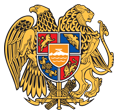 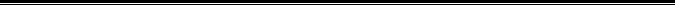 ԱՐՁԱՆԱԳՐՈՒԹՅՈՒՆ N 4
29 ՄԱՐՏԻ 2024թվական

ԱՎԱԳԱՆՈՒ ՎԵՑԵՐՐՈՐԴ ՆՍՏԱՇՐՋԱՆԻ ԵՐԿՐՈՐԴ ՆԻՍՏԻՀամայնքի ավագանու նիստին ներկա էին ավագանու 17 անդամներ:Բացակա էին` Արգիշտի Ամիրխանյանը, Սասուն Անտոնյանը, Սյուզաննա Արզումանյանը, Ռաչիկ Եպիսկոպոսյանը, Արտակ Խաչատրյանը, Խորեն Խուդավերդյանը, Կարեն Ծովանյանը, Խաչատուր Համզյանը, Վարդան Սարգսյանը, Ստեփան ՍարհատյանըՀամայնքի ղեկավարի հրավերով ավագանու նիստին մասնակցում էին`
Նարեկ Ճաղարյան, Դավիթ Վիրաբյան, Արթուր Այդինյան, Լիլիթ Ղալումյան, Արտեմ Ոսկանյան, Լորիկ ԲադիրյանՆիստը վարում էր  համայնքի ղեկավար` Արթուր ՃաղարյանըՆիստը արձանագրում էր աշխատակազմի քարտուղար` Հրանտ ՆերսեսյանըԼսեցին
ՀԱՅԱՍՏԱՆԻ ՀԱՆՐԱՊԵՏՈՒԹՅԱՆ ՏԱՎՈՒՇԻ ՄԱՐԶԻ ԻՋԵՎԱՆ ՀԱՄԱՅՆՔԻ ԱՎԱԳԱՆՈՒ ՆԻՍՏԻ ՕՐԱԿԱՐԳԸ ՀԱՍՏԱՏԵԼՈՒ ՄԱՍԻՆ /Զեկ. ԱՐԹՈՒՐ ՃԱՂԱՐՅԱՆ/Ղեկավարվելով «Տեղական ինքնակառավարման մասին» օրենքի 14-րդ հոդվածի 6-րդ մասով.Համայնքի ավագանին որոշում է 
Հաստատել համայնքի ավագանու նիստի հետևյալ օրակարգը․Իջևան համայնքի ավագանու 6-րդ նստաշրջանի 3-րդ նիստի գումարման օրը սահմանելու մասին«Տավուշի մարզի Իջևան համայնքի Գետահովիտ բնակավայրի մանկապարտեզ» ՀՈԱԿ-ի հաստիքացուցակում փոփոխություն կատարելու մասինՏավուշի մարզ, Իջևան համայնքի Իջևան քաղաքի Նալբանդյան փողոց, թիվ 41/1 հասցեում գտնվող պետական սեփականություն հանդիսացող 0.12794հա մակերեսով հողամասի տրամադրմանը համաձայնություն տալու մասինՏավուշի մարզ, Իջևան համայնքի Իջևան քաղաքի վարչական սահմաններում գտնվող պետական սեփականություն հանդիսացող 0.19674 հա մակերեսով հողամասի տրամադրմանը համաձայնություն տալու մասինՏավուշի մարզի Իջևան համայնքի վարչական սահմաններում գտնվող, քաղաքաշինական և այլ նպատակներով հողամասեր հատկացնելու, ինքնակամ շինությունների և ինքնակամ օգտագործվող հողամասերի իրավական կարգավիճակը որոշելու մասինՏավուշի մարզի Իջևան համայնքի Դիտավան բնակավայրի վարչական սահմաններում գտնվող 0․60584 հա մակերեսով անշարժ գույքի վարձակալության պայմանագիրը վերաձևակեպելու համաձայնություն տալու մասինՏավուշի մարզի Իջևան համայնքի Վազաշեն բնակավայրի վարչական սահմաններում գտնվող 40հա մակերեսով հողամասը անհատույց տրամադրելու մասինԻջևան համայնքի «Գանձաքարի բժշկական ամբուլատորիա» ՀՈԱԿ-ի հաստիքացուցակում փոփոխություններ կատարելու մասին,Իջևան համայնքի Իջևան քաղաքի Ազատամարտիկների պուրակում ցուցանակ տեղադրելու և խաչքարի պատվանդանին հիշատակի խոսք փորագրելու մասինՏավուշի մարզի Իջևան համայնքի վարչական տարածքում գտնվող հողամասերը համայնքային սեփականություն ճանաչելու մասին«Տավուշի մարզի Իջևան համայնքի Գանձաքար ջուր» ՀՈԱԿ-ի գործունեությունը դադարեցնելու և «Իջևանի կոմունալ ծառայության» հիմնարկի հաստիքացուցակում փոփոխություն կատարելու մասին:Որոշումն ընդունված է. /կցվում է որոշում N 27/Լսեցին
ԻՋԵՎԱՆ ՀԱՄԱՅՆՔԻ ԱՎԱԳԱՆՈՒ 6-ՐԴ ՆՍՏԱՇՐՋԱՆԻ 3-ՐԴ ՆԻՍՏԻ ԳՈՒՄԱՐՄԱՆ ՕՐԸ ՍԱՀՄԱՆԵԼՈՒ ՄԱՍԻՆ /Զեկ. ԱՐԹՈՒՐ ՃԱՂԱՐՅԱՆ/Ղեկավարվելով «Տեղական ինքնակառավարման մասին» օրենքի 62-րդ հոդվածի 2-րդ կետով՝Համայնքի ավագանին որոշում է.Իջևան  համայնքի ավագանու 6-րդ նստաշրջանի 3-րդ նիստի գումարման օր սահմանել 2024 թվականի ապրիլի 26-ին, ժամը՝ 17։00-ին:Որոշումն ընդունված է. /կցվում է որոշում N 28/Լսեցին
,,ՏԱՎՈՒՇԻ ՄԱՐԶԻ ԻՋԵՎԱՆ ՀԱՄԱՅՆՔԻ ԳԵՏԱՀՈՎԻՏ ԲՆԱԿԱՎԱՅՐԻ ՄԱՆԿԱՊԱՐՏԵԶ,, ՀՈԱԿ-Ի ՀԱՍՏԻՔԱՑՈՒՑԱԿՈՒՄ ՓՈՓՈԽՈՒԹՅՈՒՆ ԿԱՏԱՐԵԼՈՒ ՄԱՍԻՆ /Զեկ. ԼԻԼԻԹ ՂԱԼՈՒՄՅԱՆ/Համայնքի ղեկավարը նշում է, որ անհրաժեշտություն է առաջացել «Տավուշի մարզի Իջևան համայնքի Գետահովիտ բնակավայրի մանկապարտեզ» ՀՈԱԿ-ի հաստիքացուցակում կատարել փոփոխություն` հոգեբանի հաստիքը կրճատել և ավելացնել մեթոդիստի (ուսումնական գծով տնօրենի տեղակալ) հաստիք։  Ղեկավարվելով «Տեղական ինքնակառավարման մասին» ՀՀ օրենքի 35-րդ հեդվածի 1-ին մասի 7-րդ կետով և 18-րդ հոդվածի 1-ին մասի 28-րդ կետով.Համայնքի ավագանին որոշում է.Տալ հավանություն համայնքի ղեկավարի առաջարկությանը` «Տավուշի մարզի Իջևան համայնքի Գետահովիտ բնակավայրի մանկապարտեզ» ՀՈԱԿ-ի հաստիքացուցակում կատարել փոփոխություն` հոգեբանի հաստիքը կրճատել և ավելացնել մեթոդիստի 1 հաստիքային միավոր։ Դրույքաչափը սահմանել 104 հազ․ ՀՀ դրամ:Որոշումն ընդունված է. /կցվում է որոշում N 29/Լսեցին
ՏԱՎՈՒՇԻ ՄԱՐԶ, ԻՋԵՎԱՆ ՀԱՄԱՅՆՔԻ ԻՋԵՎԱՆ ՔԱՂԱՔԻ ՆԱԼԲԱՆԴՅԱՆ ՓՈՂՈՑ, ԹԻՎ41/1 ՀԱՍՑԵՈՒՄ ԳՏՆՎՈՂ ՊԵՏԱԿԱՆ ՍԵՓԱԿԱՆՈՒԹՅՈՒՆ ՀԱՆԴԻՍԱՑՈՂ 0.12794ՀԱ ՄԱԿԵՐԵՍՈՎ ՀՈՂԱՄԱՍԻ ՏՐԱՄԱԴՐՄԱՆԸ ՀԱՄԱՁԱՅՆՈՒԹՅՈՒՆ ՏԱԼՈՒ ՄԱՍԻՆ /Զեկ. ԱՐԹՈՒՐ ԱՅԴԻՆՅԱՆ/ՀՀ Տավուշի մարզի Իջևան համայնքի Իջևան քաղաքի վարչական սահմաներում առանձնացվել է Հայաստանի Հանրապետության սեփականություն հանդիսացող, Տավուշի մարզի Իջևան համայնքի Իջևան քաղաք, Նալբանդյան փողոց թիվ41/1 հասցեում  հասցեում գտնվող, 0.12794հա մակերեսով հողամաս: Առանձնացված հողամասը չի գտնվում  Հայաստանի Հանրապետության «Հողային օրենսգրքի» 60-րդ հոդվածով սահմանված հողամասերի ցանկում: Հողամասի տրամադրումը չի սահմանափակում այլ անձանց իրավունքները և չի խախտում այլ անձանց օրենքով պաշտպանվող շահերը, ինչպես նաև չի խոչընդոտում այլ հողամասերի նպատակային  կամ  գործառնական նշանակությամբ օգտագործմանը: Հիմք ընդունելով ՀՀ կառավարության 14 հունվարի 2010թ. ,,ՀՀ համայնքների վարչական սահմաններում ընդգրկված պետական սեփականություն հանդիսացող հողամասերի օտարման, անհատույց /մշտական/ օգտագործման, վարձակալության և կառուցապատման իրավունքով տրամադրման կարգը հաստատելու մասին,, թիվ 16-Ն որոշման դրույթները անհրաժեշտություն է առաջացել տալ համաձայնություն վերոնշյալ հողամասը օտարել բնակելի տուն կառուցելու նպատակով․Համայնքի ավագանին որոշում է. 1.Տալ համաձայնություն՝ Տավուշի մարզի Իջևան համայնքի Իջևան քաղաք, Նալբանդյան փողոց թիվ41/1 հասցեում գտնվող, ՀՀ սեփականություն հանդիսացող 0.12794հա մակերեսով, 11-001-0181-0126 ծածկագրով, բնակավայրերի բնակելի կառուցապատման գործառնական նշանակության հողամասը օտարելուն:Որոշումն ընդունված է. /կցվում է որոշում N 30/Լսեցին
ՏԱՎՈՒՇԻ ՄԱՐԶ, ԻՋԵՎԱՆ ՀԱՄԱՅՆՔԻ ԻՋԵՎԱՆ ՔԱՂԱՔԻ ՎԱՐՉԱԿԱՆ ՍԱՀՄԱՆՆԵՐՈՒՄ ԳՏՆՎՈՂ ՊԵՏԱԿԱՆ ՍԵՓԱԿԱՆՈՒԹՅՈՒՆ ՀԱՆԴԻՍԱՑՈՂ 0.19674 ՀԱ ՄԱԿԵՐԵՍՈՎ ՀՈՂԱՄԱՍԻ ՏՐԱՄԱԴՐՄԱՆԸ ՀԱՄԱՁԱՅՆՈՒԹՅՈՒՆ ՏԱԼՈՒ ՄԱՍԻՆ /Զեկ. ԱՐԹՈՒՐ ԱՅԴԻՆՅԱՆ/ՀՀ Տավուշի մարզի Իջևան համայնքի վարչական սահմաններում առանձնացվել է Հայաստանի Հանրապետության սեփականություն հանդիսացող, Տավուշի մարզի Իջևան համայնքի Իջևան քաղաք հասցեում գտնվող, 0.19674հա մակերեսով հողամաս: Առանձնացված հողամասը չի գտնվում  Հայաստանի Հանրապետության «Հողային օրենսգրքի» 60-րդ հոդվածով սահմանված հողամասերի ցանկում: Հողամասի տրամադրումը չի սահմանափակում այլ անձանց իրավունքները և չի խախտում այլ անձանց օրենքով պաշտպանվող շահերը, ինչպես նաև չի խոչընդոտում այլ հողամասերի նպատակային  կամ  գործառնական նշանակությամբ օգտագործմանը: Հիմք ընդունելով ՀՀ կառավարության 14 հունվարի 2010թ. ,,ՀՀ համայնքների վարչական սահմաններում ընդգրկված պետական սեփականություն հանդիսացող հողամասերի օտարման, անհատույց /մշտական/ օգտագործման, վարձակալության և կառուցապատման իրավունքով տրամադրման կարգը հաստատելու մասին,, թիվ 16-Ն որոշման դրույթները անհրաժեշտություն է առաջացել տալ համաձայնություն վերոնշյալ հողամասը օտարել գյուղատնտեսական գործունեություն իրականացնելու նպատակով․Համայնքի ավագանին որոշում է. 1. Տալ համաձայնություն՝ Տավուշի մարզի Իջևան համայնքի Իջևան քաղաք հասցեում գտնվող, ՀՀ սեփականություն հանդիսացող 0.19674 հա մակերեսով, 11-001-0233-0034 ծածկագրով, գյուղատնտեսական նպատակային, վարելահող գործառնական նշանակության հողամասը օտարելուն:Որոշումն ընդունված է. /կցվում է որոշում N 31/Լսեցին
ՏԱՎՈՒՇԻ ՄԱՐԶԻ ԻՋԵՎԱՆ ՀԱՄԱՅՆՔԻ ՎԱՐՉԱԿԱՆ ՍԱՀՄԱՆՆԵՐՈՒՄ ԳՏՆՎՈՂ, ՔԱՂԱՔԱՇԻՆԱԿԱՆ ԵՎ ԱՅԼ ՆՊԱՏԱԿՆԵՐՈՎ ՀՈՂԱՄԱՍԵՐ ՀԱՏԿԱՑՆԵԼՈՒ, ԻՆՔՆԱԿԱՄ ՇԻՆՈՒԹՅՈՒՆՆԵՐԻ ԵՎ ԻՆՔՆԱԿԱՄ ՕԳՏԱԳՈՐԾՎՈՂ ՀՈՂԱՄԱՍԵՐԻ ԻՐԱՎԱԿԱՆ ԿԱՐԳԱՎԻՃԱԿԸ ՈՐՈՇԵԼՈՒ ՄԱՍԻՆ /Զեկ. ԱՐԹՈՒՐ ԱՅԴԻՆՅԱՆ/Իջևան համայնքի մի խումբ բնակիչների կողմից առաջարկություններ են ներկայացվել ինքնակամ կառուցված, ինչպես նաև ինքնակամ օգտագործվող հողամասեր քաղաքաշինական և այլ  նպատակներով, օրենքով սահմանված կարգով՝ աճուրդային, մրցութային և ուղղակի կարգով  հատկացնելու  մասին: Ղեկավարվելով ,,Տեղական ինքնակառավարման մասին,, ՀՀ օրենքի 18-րդ հոդվածի 1-ին մասի 21-րդ կետով և ՀՀ  ,,Հողային օրենսգրքի,, 3-րդ հոդվածի  3-րդ կետով.Համայնքի ավագանին որոշում է. 1.Տալ համաձայնություն ինքնակամ կառուցված շինությունների և ինքնակամ օգտագործվող  հողամասերի իրավական կարգավիճակը որոշելու, քաղաքաշինական և այլ նպատակներով՝  աճուրդային, մրցութային և ուղղակի կարգով հողամասեր հատկացնելու մասին  առաջարկությանը համաձայն աղյուսակի։Որոշումն ընդունված է. /կցվում է որոշում N 32/Լսեցին
ՏԱՎՈՒՇԻ ՄԱՐԶԻ ԻՋԵՎԱՆ ՀԱՄԱՅՆՔԻ ԴԻՏԱՎԱՆ ԲՆԱԿԱՎԱՅՐԻ ՎԱՐՉԱԿԱՆ ՍԱՀՄԱՆՆԵՐՈՒՄ ԳՏՆՎՈՂ 0․60584 ՀԱ ՄԱԿԵՐԵՍՈՎ ԱՆՇԱՐԺ ԳՈՒՅՔԻ ՎԱՐՁԱԿԱԼՈՒԹՅԱՆ ՊԱՅՄԱՆԱԳԻՐԸ ՎԵՐԱՁԵՎԱԿԵՊԵԼՈՒ ՀԱՄԱՁԱՅՆՈՒԹՅՈՒՆ ՏԱԼՈՒ ՄԱՍԻՆ /Զեկ. ԱՐԹՈՒՐ ԱՅԴԻՆՅԱՆ/Իջևան համայնքի ղեկավարի է դիմել Գայանե Ալիխանյանը, Իջևան համայնքի Դիտավան բնակավայրի վարչական սահմաններում գտնվող, 0․60584հա մակերեսով /ծածկագիր 11-026-0119-0011/ գյուղատնտեսական նշանակության հնդավոր գործառնական նշանակության հողամասի վարձակալության պայմանագիրը վերաձևակերպելու համաձայնություն ստանալու խնդրանքով /ըստ օրենքի ժառանգության իրավունքի վկայագիր 21․02․2024թ․, գրանցամատյան՝ 1185։Ղեկավարվելով ,,Տեղական ինքնակառավարման մասին,, ՀՀ օրենքի 18-րդ հոդվածի 1-ին մասի 21-րդ կետով և ՀՀ  ,,Հողային օրենսգրքի,, 95-րդ հոդվածի  6-րդ կետով.Համայնքի ավագանին որոշում է. 1.Տալ համաձայնություն՝ Իջևան համայնքի Դիտավան բնակավայրի վարչական սահմաններում գտնվող, 0․60584հա մակերեսով /ծածկագիր 11-026-0119-0011/ գյուղատնտեսական նշանակության հնդավոր գործառնական նշանակության հողամասի վարձակալության պայմանագիրը վերաձևակերպելուն։Որոշումն ընդունված է. /կցվում է որոշում N 33/Լսեցին
ՏԱՎՈՒՇԻ ՄԱՐԶԻ ԻՋԵՎԱՆ ՀԱՄԱՅՆՔԻ ՎԱԶԱՇԵՆ ԲՆԱԿԱՎԱՅՐԻ ՎԱՐՉԱԿԱՆ ՍԱՀՄԱՆՆԵՐՈՒՄ ԳՏՆՎՈՂ 40ՀԱ ՄԱԿԵՐԵՍՈՎ ՀՈՂԱՄԱՍԸ ԱՆՀԱՏՈՒՅՑ ՏՐԱՄԱԴՐԵԼՈՒ ՄԱՍԻՆ /Զեկ. ԱՐԹՈՒՐ ԱՅԴԻՆՅԱՆ/Իջևան  համայնքի  ղեկավարին  են  դիմել,  Իջևան  համայնքի Վազաշեն բնակավայրի բնակիչները, որոնց հողատարածքները գտնվում են հայ-ադրբեջանական սահմանին մոտ և չեն կարող մշակել իրենց հողատարածքները, այդ իսկ պատճառով ցանկանում են փոխարենը տրամադրվի այլ հողատարածքներ, որոնք հնարավոր է մշակել: Ղեկավարվելով  ,,Տեղական  ինքնակառավարման  մասին,,  ՀՀ  օրենքի  18-րդ  հոդվածի  1-ին կետի  21-րդ  ենթակետի  պահանջովՀամայնքի ավագանին որոշում է․ 1.Տալ  համաձայնություն՝ Իջևան համայնքայի  Վազաշեն բնակավայրի պահուստային հողերից, 40հա մակերեսով հողատարածք անհատույց տրամադրել հողօգտագործող գյուղացիներին, համաձայն հող օգտագործողների վերաբերյալ աղուսյակի:Որոշումն ընդունված է. /կցվում է որոշում N 34/Լսեցին
ԻՋԵՎԱՆ ՀԱՄԱՅՆՔԻ ,,ԳԱՆՁԱՔԱՐԻ ԲԺՇԿԱԿԱՆ ԱՄԲՈՒԼԱՏՈՐԻԱ,, ՀՈԱԿ-Ի ՀԱՍՏԻՔԱՑՈՒՑԱԿՈՒՄ ՓՈՓՈԽՈՒԹՅՈՒՆՆԵՐ ԿԱՏԱՐԵԼՈՒ ՄԱՍԻՆ /Զեկ. ԱՐՏԵՄ ՈՍԿԱՆՅԱՆ/ Համայնքի ղեկավարը նշում է, որ անհրաժեշտություն է առաջացել Իջևան համայնքի «Գանձաքարի բժշկական ամբուլատորիա» ՀՈԱԿ-ի հաստիքացուցակում կատարել փոփոխություններ՝ ավելացնել լաբորանտի մեկ հաստիք և ավելացնել տնտեսվարի դրույքաչափը։
 Ղեկավարվելով «Տեղական ինքնակառավարման մասին» ՀՀ օրենքի 35-րդ հոդվածի 1-ին մասի 7-րդ կետով և 18-րդ հոդվածի 1-ին մասի 28-րդ կետով․Համայնքի ավագանին որոշում է․1․Տալ հավանություն համայնքի ղեկավարի առաջարկությանը՝ Իջևան համայնքի «Գանձաքարի բժշկական ամբուլատորիա» ՀՈԱԿ-ի հաստիքացուցակում (կցվում է)․ա)ավելացնել լաբորանտի 1 հաստիք 0,5 դրույքով՝ 104 հազար ՀՀ դրամ դրույքաչափով,
բ)ավելացնել տնտեսվարի դրույքաչափը և սահմանել 124 հազար ՀՀ դրամ։  Որոշումն ընդունված է. /կցվում է որոշում N 35/Լսեցին
ԻՋԵՎԱՆ ՀԱՄԱՅՆՔԻ ԻՋԵՎԱՆ ՔԱՂԱՔԻ ԱԶԱՏԱՄԱՐՏԻԿՆԵՐԻ ՊՈՒՐԱԿՈՒՄ ՑՈՒՑԱՆԱԿ ՏԵՂԱԴՐԵԼՈՒ ԵՎ ԽԱՉՔԱՐԻ ՊԱՏՎԱՆԴԱՆԻՆ ՀԻՇԱՏԱԿԻ ԽՈՍՔ ՓՈՐԱԳՐԵԼՈՒ ՄԱՍԻՆ /Զեկ. ԱՐԹՈՒՐ ԱՅԴԻՆՅԱՆ/Իջևան համայնքի ղեկավարին է դիմել քաղաքացի Յուրա  Բեգլարյանը, Իջևան համայնքի Իջևան քաղաքի Ազատամարտիկների պուրակում ցուցանակ տեղադրելու և պուրակում գտնվող խաչքարի պատվանդանին 1988-2023թվականների նահատակների հիշատակի խոսք փորագրելու խնդրանքով: Կցվում է ցուցանակի էսքիզը՝ տեքստով, խաչքարի պատվանդանին փորագրվող տեքստը:Հիմք ընդունելով վերոգրյալը և ղեկավարվելով «Տեղական ինքնակառավարման մասին» ՀՀ օրենքի  18-րդ հոդվածի 1-ին մասի 22-րդ կետով.Համանյքի ավագանին որոշում է. 1.Տալ համաձայնություն՝  Իջևան համայնքի Իջևան քաղաքի Ազատամարտիկների պուրակում ցուցանակ տեղադրելու և պուրակում գտնվող խաչքարի պատվանդանին 1988-2023թվականների նահատակների հիշատակի խոսք փորագրելուն:Որոշումն ընդունված է. /կցվում է որոշում N 36/Լսեցին
ՏԱՎՈՒՇԻ ՄԱՐԶԻ ԻՋԵՎԱՆ ՀԱՄԱՅՆՔԻ ՎԱՐՉԱԿԱՆ ՏԱՐԱԾՔՈՒՄ ԳՏՆՎՈՂ ՀՈՂԱՄԱՍԵՐԸ ՀԱՄԱՅՆՔԱՅԻՆ ՍԵՓԱԿԱՆՈՒԹՅՈՒՆ ՃԱՆԱՉԵԼՈՒ ՄԱՍԻՆ /Զեկ. ԱՐԹՈՒՐ ԱՅԴԻՆՅԱՆ/Իջևան համայնքի վարչական սահմաններում գտնվող  հողամասերի նկատմամբ համայնքի սեփականության իրավունքը գրանցելու նպատակով պարզվել է, որ կադաստրային քարտեզում արտացոլված են որպես ֆիզիկական անձանց պատկանող  հողամաս, սակայն որևէ անձի անվամբ հաշվառված չեն և դրանց նկատմամբ սեփականության կամ օգտագործման իրավունք գրանցված չէ: Ղեկավարվելով ՀՀ ,,Հողային օրենսգրքի,, 3-րդ հոդվածի 3-րդ կետի դրույթներով.Համայնքի ավագանին որոշում է․ 1.Տալ հավանություն՝ Իջևան համայնքի Իջևան քաղաքի Մետաղագործների փողոցում գտնվող 811.4 քմ մակերեսով /ծածկագիր 11-001-0005-0037,-0006/ հողամասի նկատմամբ Իջևան համայնքի սեփականության իրավունքը գրանցելուն:2.Տալ հավանություն՝ Իջևան համայնքի Իջևան քաղաքի Նալբանդյան փողոցում գտնվող 313.2 քմ մակերեսով /ծածկագիր 11-001-0047-0012/ հողամասի նկատմամբ Իջևան համայնքի սեփականության իրավունքը գրանցելուն:3.Տալ հավանություն՝ Իջևան համայնքի Իջևան քաղաքի Նար-Դոսի փողոցում գտնվող 131.9 քմ մակերեսով /ծածկագիր 11-001-0047-0031,-0034,-0060/ հողամասի նկատմամբ Իջևան համայնքի սեփականության իրավունքը գրանցելուն:Որոշումն ընդունված է. /կցվում է որոշում N 37/Լսեցին
,,ՏԱՎՈՒՇԻ ՄԱՐԶԻ ԻՋԵՎԱՆ ՀԱՄԱՅՆՔԻ ԳԱՆՁԱՔԱՐ ՋՈՒՐ,, ՀՈԱԿ-Ի ԳՈՐԾՈՒՆԵՈՒԹՅՈՒՆԸ ԴԱԴԱՐԵՑՆԵԼՈՒ ԵՎ ,,ԻՋԵՎԱՆԻ ԿՈՄՈՒՆԱԼ ԾԱՌԱՅՈՒԹՅԱՆ,, ՀԻՄՆԱՐԿԻ ՀԱՍՏԻՔԱՑՈՒՑԱԿՈՒՄ ՓՈՓՈԽՈՒԹՅՈՒՆ ԿԱՏԱՐԵԼՈՒ ՄԱՍԻՆ /Զեկ. ԱՐՏԵՄ ՈՍԿԱՆՅԱՆ/Համայնքի ղեկավարը նշում է, որ անհրաժեշտություն է առաջացել «Տավուշի մարզի Գանձաքար Ջուր» ՀՈԱԿ-ի գործունեություն դադարեցնելու և «Իջևանի Կոմունալ Ծառայություն» հիմնարկի հաստիքացուցակում կատարել փոփոխություն։  Ղեկավարվելով «Տեղական ինքնակառավարման մասին» ՀՀ օրենքի 35-րդ հեդվածի 1-ին մասի 7-րդ կետով և 18-րդ հոդվածի 1-ին մասի 28-րդ կետով.Համայնքի ավագանին որոշում է.Տալ հավանություն համայնքի ղեկավարի առաջարկությանը` «Տավուշի մարզի Գանձաքար Ջուր» ՀՈԱԿ-ի գործունեություն դադարեցնելու և «Իջևանի Կոմունալ Ծառայություն» հիմնարկի հաստիքացուցակում կատարել փոփոխություն։Սույն որոշումն ուժի մեջ է մտնում 2024 թվականի ապրիլի 1-ից:Որոշումն ընդունված է. /կցվում է որոշում N 38/
Համայնքի ղեկավար

ԱՐԹՈՒՐ ՃԱՂԱՐՅԱՆ________________Նիստն արձանագրեց`  Հրանտ Ներսեսյանը ____________________Կողմ-17Դեմ-0Ձեռնպահ-0Կողմ-17Դեմ-0Ձեռնպահ-0Կողմ-17Դեմ-0Ձեռնպահ-0Կողմ-17Դեմ-0Ձեռնպահ-0Կողմ-17Դեմ-0Ձեռնպահ-0Կողմ-17Դեմ-0Ձեռնպահ-0Կողմ-17Դեմ-0Ձեռնպահ-0Կողմ-17Դեմ-0Ձեռնպահ-0Կողմ-17Դեմ-0Ձեռնպահ-0Կողմ-17Դեմ-0Ձեռնպահ-0Կողմ-17Դեմ-0Ձեռնպահ-0Կողմ-17Դեմ-0Ձեռնպահ-0 Ավագանու անդամներԽԱՉԱՏՈՒՐ ԱԹԱԲԵԿՅԱՆՀԱՍՄԻԿ ԱՅՎԱԶՅԱՆՄԵԴՈՐԱ ԱՍԻԼՅԱՆՄՀԵՐ ԲՈՒՂԴԱՐՅԱՆԱՐՄԻՆԵ ԴՈՎԼԱԹԲԵԿՅԱՆՎԱՀԱԳՆ ԹԱՆԱՆՅԱՆՄԱՆԵ ՂԱԶՈՒՄՅԱՆՎԱՀԱՆ ՂԱԶՈՒՄՅԱՆԱՐՄԱՆ ՂԱԼԹԱԽՉՅԱՆԱՐԹՈՒՐ ՃԱՂԱՐՅԱՆԱՆՈՒՇ ՄԵՀՐԱԲՅԱՆՄԱՐԶՊԵՏ ՄԽԻԹԱՐՅԱՆԶՈՅԱ ՊԵՏՐՈՍՅԱՆՆԱԻՐԻ ՋԱՆՎԵԼՅԱՆՎԱՀԵ ՎԱՐՇԱՄՅԱՆԱՆՆԱ ՎԻՐԱԲՅԱՆՆԱՆԵ ՎԻՐԱԲՅԱՆ